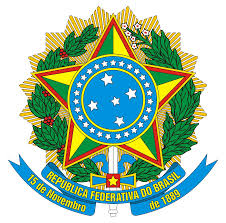 MINISTÉRIO DA EDUCAÇÃO Secretaria de Educação Técnica e Tecnológica Instituto Federal de Educação, Ciência e Tecnologia do Sul de Minas GeraisCampus Passos – Coordenação de ExtensãoRua Mário Ribola, 409 - Penha II - Fone: (35) 3526-4856 - 37903-358 - Passos/MGRELATÓRIO DE VISITA TÉCNICAResponsável pela visita: ___________________________________________________Curso(s) participante: ____________________________________________________Nome da Empresa visitada: ________________________________________________Data da Visita: __________________________________________________________1) Os objetivos programados para a visita técnica foram alcançados?(  ) sim        (  ) não   -   Caso não tenham sido alcançados, relacionar os motivos.2) Os alunos demonstraram interesse pela visita? De qual(is) maneira(s) o interesse foi demonstrado?3) A forma com que a empresa recebeu os alunos contribuiu para que a visita atingisse os objetivos?4) Quais os fatores organizacionais e/ou técnicos, observados na visita, serão de importância para o aprendizado dos alunos?5) Na sua opinião, a visita técnica abrirá oportunidades de estágio, ou mesmo de emprego, para os alunos do IFSULDEMINAS?6) Dê sugestões para melhoria do processo “Visita Técnica”.Passos, ____ de _______________ de _________________________________________________Assinatura do responsável